Пояснительная запискаТолько в творчестве есть радость — все остальное прах и суета.
А. КониМетодическая разработка представляет собой подробное описание подготовки и проведения мастер-класса для педагогов по теме «Оформление оригинального подарка к Новому году в технике «декупаж»» или салфеточной технике)Актуальность работы в том, что в наше время невероятно развилась мода на вещи «ручной работы», на уникальные подарки, которые можно задекорировать, в том числе и в технике «декупаж».• Цель методической разработки - привлечение педагогов и обучающихся кдеятельному участию в процессе собственного профессионального роста посредством декорирования в технике декупаж.• Задачи:• Знакомство с основными приемами техники декупаж на примередекорирования бутылок для шампанского.• Формирование интереса к нетрадиционным видам декоративно -прикладного творчества.• Развитие дизайнерского мышления и эстетического воспитания.Методические советы на подготовительный периодПредложенное в методической разработке занятие проходит в формемастер-класса и может проводиться не только с педагогами и обучающимися,  но и совместно с родителями и обучающихся, представителями мероприятий направленными на проф.ориентацию. Мастер-класс – это эффективная форма передачи знаний и умений, обмена опытом обучения и воспитания, центральным звеном которой является демонстрация оригинальных методов освоения определенного содержания при активной роли всех участников занятия.Структура мастер-класса:• Шаг 1. Презентация педагогического опыта Мастера• Шаг 2. Представление системы знаний.• Шаг 3. Имитационная игра.• Шаг 4. Моделирование.• Шаг 5. РефлексияВ методической разработке предложено декорирование бутылок для шампанского к Новому году, но возможна замена изделия по вашему усмотрению на другое, более простой формы.Материально-техническое оснащение• Оборудование: компьютер, мультимедийный проектор. • Материалы: -Бутылка шампанского; -елочные игрушки;-салфетки целлюлозные 3-х слойные с новогодней тематикой; - акриловые краски, блестки (глиттеры) или «металик», ¸ ленточки и т.д.;-клей ПВА - кисти - акриловая грунтовка или акриловая водно-эмульсионная краска, -кусочек губки.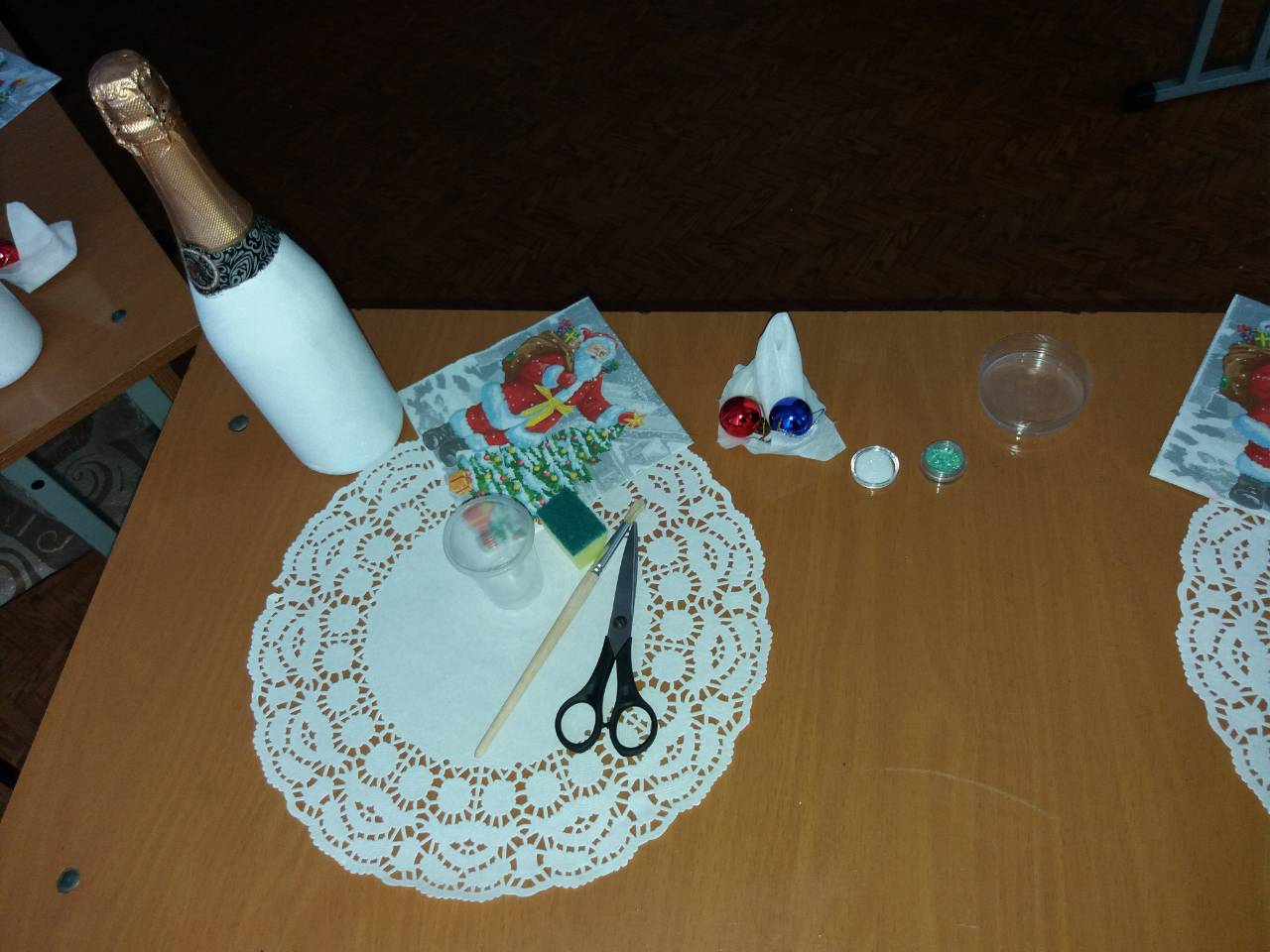 Программа мастер-классаКонспект мастер-классаИз истории декупажаСлово decoupage (с франц.) обозначает «вырезать». Следовательно, техника декупажа - техника украшения, декорирования, оформления с помощью вырезанных бумажных мотивов. Истоки декупажа восходят к раннему Средневековью. В Европу эта интересный метод декорирования пришел в XVII-XVIII веках. Декупаж использовали в своих работах такие художники как Матисс и Пикассо. К середине XIX века это увлечение стало массовым и пришло в Россию.Направления декупажа• Традиционный• Обратный декупаж• Из салфеток (салфеточная техника• Из тканей и на тканях;• Объемный декупаж• С использованием синтетических материалов• Художественный декупаж• Трехмерный декупажЭтапы декорирования• 1 этап. Подготовка поверхности (обезжиривание)• 2 этап. Грунтовка• 3 этап. Вырезание (обрывание) мотива4 этап. Приклеивание салфетки. Сушка 5 этап. Нанесение фона в тон салфетке 6 этап. Прорисовка деталей• 7 этап. Оформление. Используем глиттеры и др.Даем просохнуть• 8 этап. Последний этап – покрытие клеем ПВА в 2 слоя для защитыповерхности. Сушка.• 9 этап. Оформляем ленточками, шариками  и т.д. и подарок  готов!Готовые изделияМетодические советы мастера на период проведения мастер-классаПрактические советы:1. При подготовке к практической работе: загрунтовать бутылки шампанского можно заранее, пропустив этап № 1, тем самым уменьшая время занятия. При этом следует обязательно ознакомить слушателей с технологией грунтовки поверхности изделия.2. В работе используются акриловые краски, так как они создают упругую, стойкую к влаге пленку и клей ПВА, который не пахнет. 3. Лучше и удобнее использовать в вырезании мелких деталей на салфетках ножницы с заострѐнными концами.4. Мотивы деталей должны быть соизмеримы с размерами изделия.5.Важно, чтобы кисть была упругой и мягкой из синтетического волоса. Такой кистью удобнее как наносить клей и лак, так и разглаживать поверхность.6. При обрывании мотивов салфеток получается «мягкий» край, вследствие чего картинка лучше сливается с фоном.7. Любая поверхность - кожа, дерево, металл, керамика, картон, текстиль, гипс - должны быть однотонным и светлыми, так как рисунок, вырезанный из салфетки должен быть хорошо виден.Заключение• Методическая разработка знакомит с основными приемами техники «декупаж» на примере декорирования новогодних подарков. А именно оформленные бутылки шампанского.• Декупаж – это аппликация, но аппликация особенная –покрытая лаком, которая выглядит, как роспись.• Методическая разработка направлена на формирование интереса к нетрадиционным видам декоративно – прикладного творчества и развитие дизайнерского мышления, имеет практическую направленность и может быть использована в качестве методического руководства в Учреждении техникума.Литература1. Вешкина О. Декупаж. Креативная техника для хобби и творчества. –М.: Эксмо, 2008. 2. Вешкина О. Стильные идеи шаг за шагом.- М.: Харвест, 3. Зайцева А. Стильные штучки в технике декупаж. – М.: АСТ-Пресс книга, 2007. 4. Организация и проведение мастер-классов. Методические рекомендации./ сост. А.В. Машуков, под ред. А.Г. Обоскалова. – Челябинск, 20075. Русских Г. А. Мастер-класс - технология подготовки учителя к творческой профессиональной деятельности. // Методист. – 2001. - № 1.8. Сайты:• http://decoupage-in.ru/• http://prodecoupage.com/• http://decoupagesalfetki.narod.ru/Содержание2• Аннотация, пояснительная записка3• Методические советы на подготовительный период4• Материально-техническое обеспечение4• Программа мастер-класса5• Конспект мастер-класса7• Методические советы на период проведения мастер-класса8• Заключение10• Литература11Время (мин.)деятельностьОжидаемый результатОрганизационный этапОрганизационный этапОрганизационный этап5Приветствие участников, сообщение цели и задач мастер-классаУчастники понимают цели и задачиОсновной этап (имитационное занятие)Основной этап (имитационное занятие)Основной этап (имитационное занятие)5Вводно-теоретическая часть «История декупажа»Участники получают теоретическую информацию, расширяют кругозор5Объяснение технологии декорированияУчастники усвоили технологию декорирования20Практическая часть – декорирование бутылок шампанского в технике «декупаж»Участники применили знания на практикеМоделированиеМоделированиеМоделирование5Разработка собственных фрагментов занятий, на основе увиденных методов и приемовУчастники систематизировали полученные знания5Подведение итогов и обсуждение авторских фрагментов занятийучастники видят эффективность предложенных методик5Подведение итогов мастер-класса, рефлексияПодведение итогов мастер-класса, рефлексия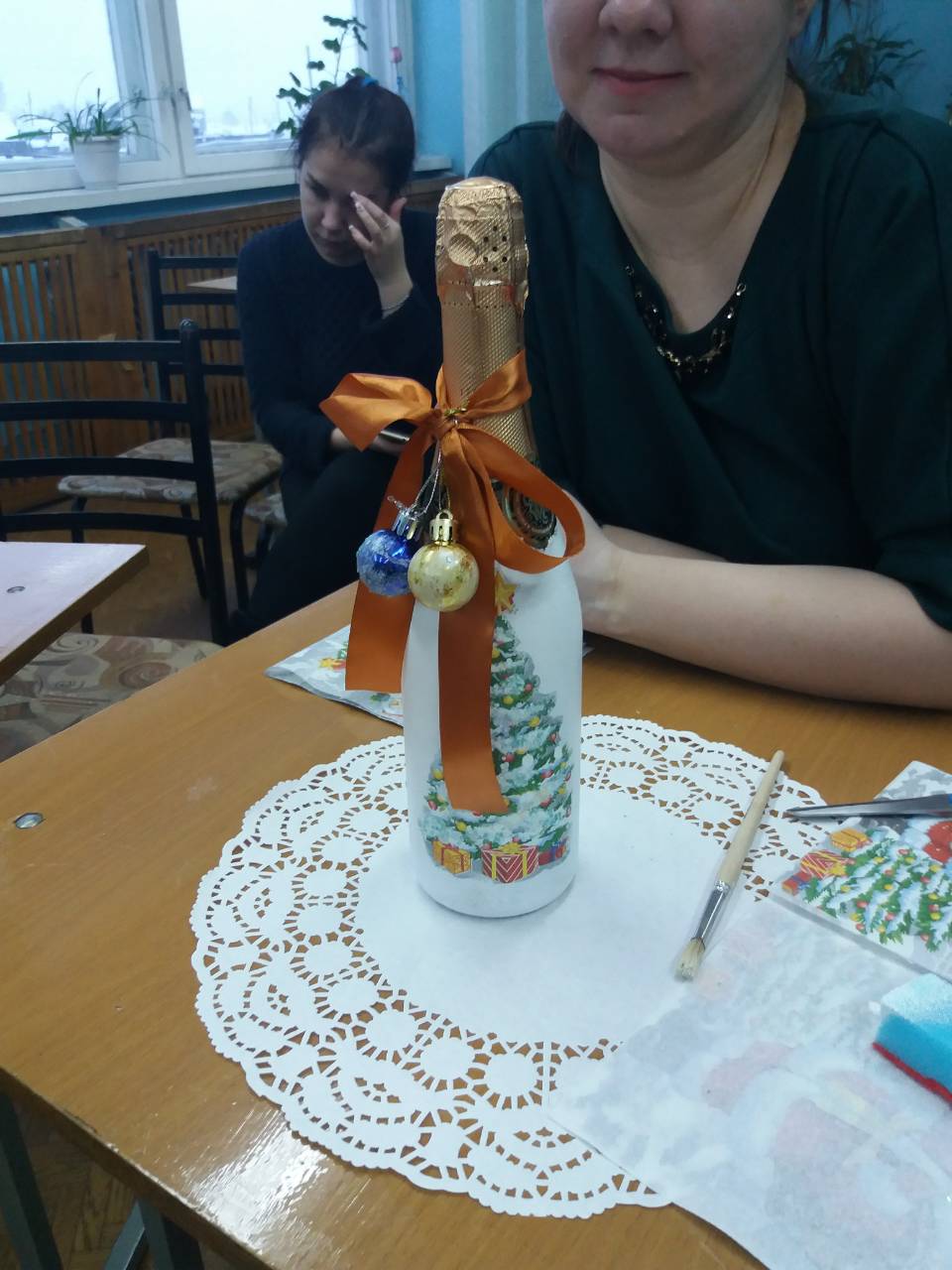 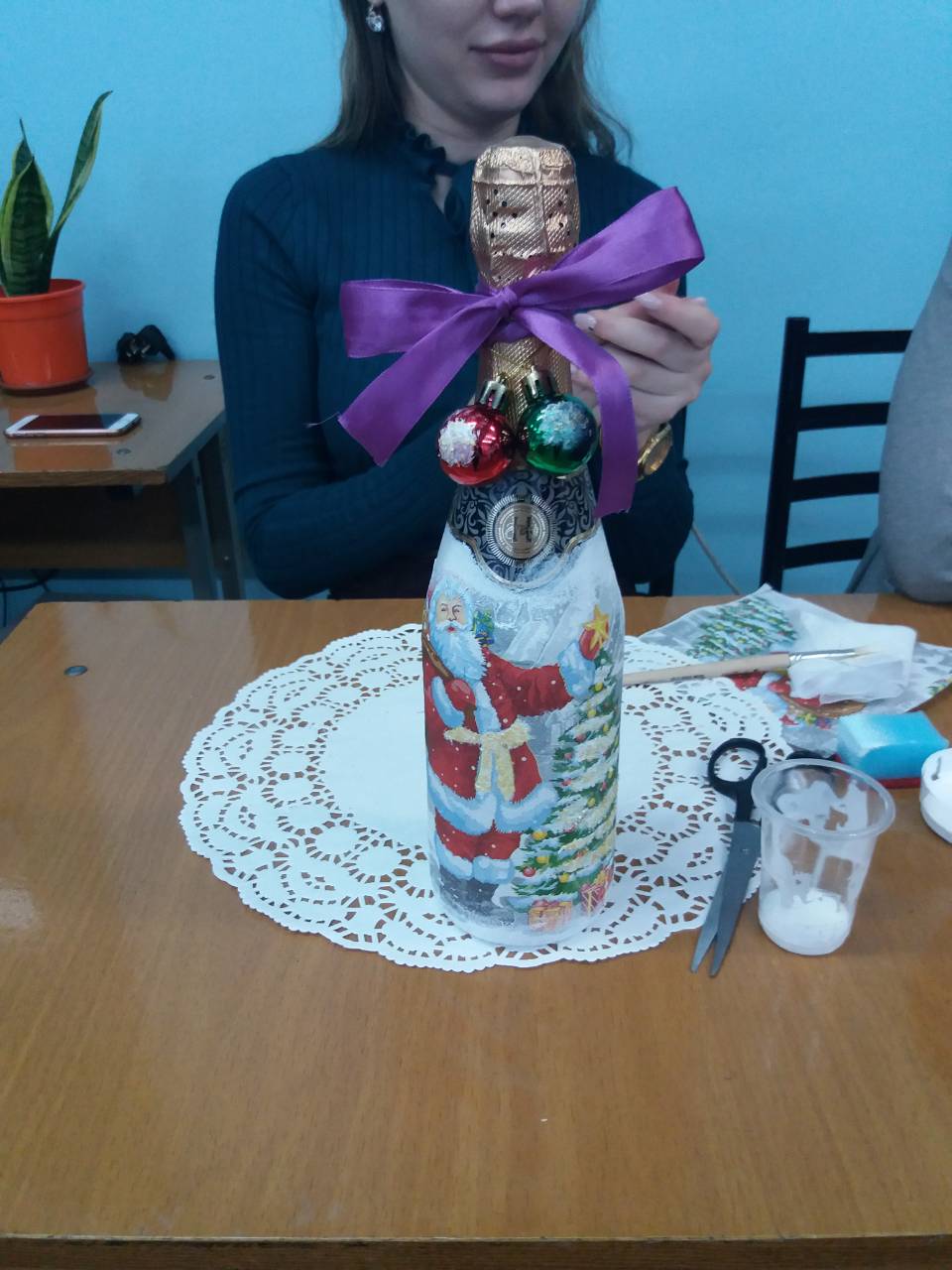 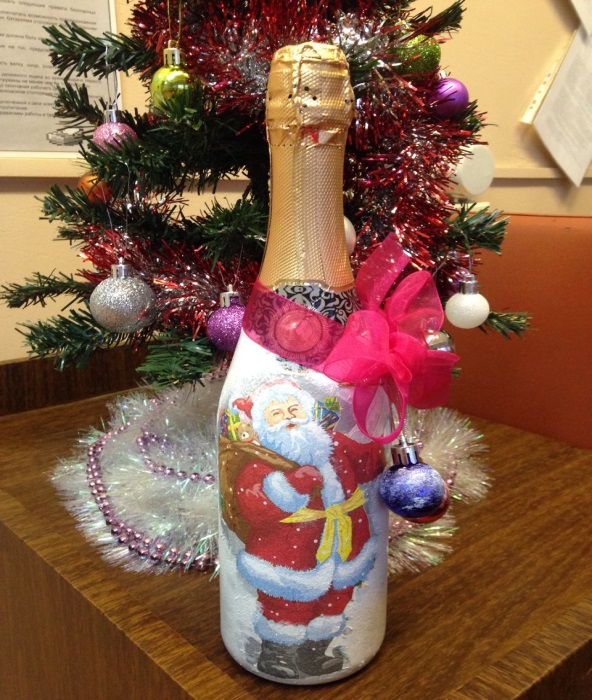 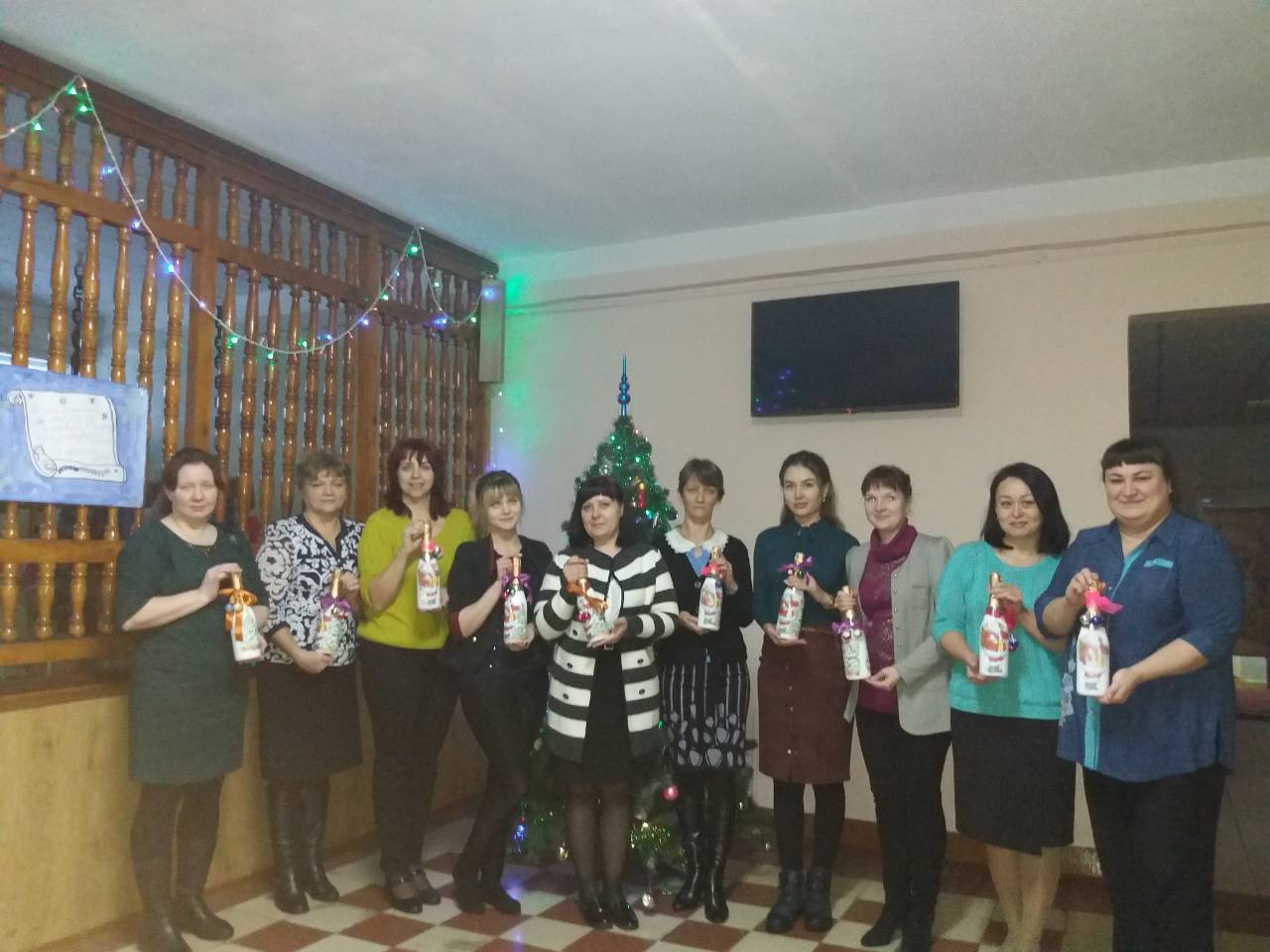 